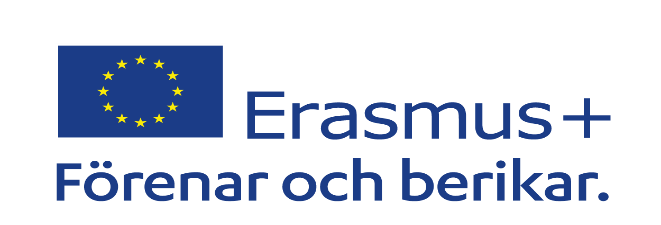 APPLICATION FORM FOR ERASMUS EXCHANGE OFFICER´S PROGRAMME SPRING 2024

please use CAPTIAL LETTERS if you fill out the form by hand. Last day of application OCTOBER 15th 2023
COMPLETING THIS APPLICATION FORM1. INFORMATION ABOUT HOME INSTITUTIONThis box is to be completed by the International Coordinator.2. STUDENTThis box is to be completed by the student. Enclose official Ladok transcripts to your application, including full details of previous and current studies of higher education. Please include grades from the course Applied Physical Training Theory for Warfare (delivered by KTH).  You can download the transcripts from https://www.fhs.se/studentportalen/studera/mina-studier/ladok/studieintyg.html. If you are missing credits (högskolepoäng) please explain why.3. FUNDINGThis box is to be completed by the student. Indicate if you have already studied abroad with an Erasmus grant. 4. LANGUAGE SKILLSThis box is to be completed by the student. You will be expected to have proficiency in the language used for tuition (English) in the host institution and you will gain most benefit from your exchange if you have some proficiency in the country’s native language. An online language course is available.5. DESCRIPTION ABOUT STUDIES AND WHYPlease describe why and in what area you want to write your thesis about in short terms. This is so that we can assign you an academic contact person at the host institution. If you need more space, please attach a document along with the application. 6. LIST OF CHOICEThis box is to be completed by the student. Indicate where and when you would like to go on an exchange. 7. STUDENT UNION PARTICIPATION/ OR OTHER RELEVANT ACTIVITIESThis box is to be completed by the student. Please list information, if any, on cadet union/ student union assignments at SEDU (Försvarshögskolan). Please enclose a signed certificate from the cadet union (or the student union at SEDU). Such assignments could for example include membership/ deputy membership of the board of the student union at the SEDU (Försvarshögskolan), participation in any of the decision making bodies of SEDU, student ambassador, official SEDU-ambassador at the Pride festival, or FOUN. AND/OR if you have been active as a fellow student for the incoming Erasmus students, that means students who have been here for a longer period (a hole semester). Not a visit for a couple of days.  8.  SIGNATURE AND PASSPORT COPYThis box is to be completed by the student. The student sends the signed application form and a passport copy to: exchange@fhs.se   Academic year 2023/2024Officer´s Programme1. INFORMATION ABOUT HOME INSTITUTION1. INFORMATION ABOUT HOME INSTITUTIONHome institution: Swedish Defence UniversityHome institution: Swedish Defence UniversityErasmus ID code: S STOCKHO21Tel: 08-55342639Coordinator: Carin JutterströmE-mail: carin.jutterstrom@fhs.seE-mail: carin.jutterstrom@fhs.se2. STUDENT2. STUDENTFamily name (as per passport)First name(s) /as per passportDate of birth (yyyy/mm/dd/xxxx)Place of birth (as per passport):Gender Male      Female Current address (from -to)Permanent address (if different)Cell phone:SEDU-student email: xxxxxx.xxxxxx@student.fhs.sePassport number:Passport date of issue (dd/mm/yy):Please indicate here if you are on the military technology major (the thesis course for this major runs Jan-March 2024)Please indicate here if you are on the military technology major (the thesis course for this major runs Jan-March 2024)3. FUNDINGHave you already studied abroad with an Erasmus grant? No      Yes for studies      Yes for internship                           4. LANGUAGE SKILLSMother tonguePlease indicate if you speak any other languages besides your mother tongue1. Language_________________________ Fluent    Good    Moderate    Limited   2. Language_________________________ Fluent    Good    Moderate    Limited   3. Language_________________________ Fluent    Good    Moderate    Limited   6. LIST OF CHOICE6. LIST OF CHOICEInstitutionCountry 123457. STUDENT UNION ACTIVITIES/ FELLOW STUDENTPlease list activities relating to the cadet union/or if you have been a host cadet for incoming students/cadets (please include signed certificates to the application)1.2.3.4. 5.5. DESCRIPTION ABOUT STUDIES AND WHYPlease explain why you wish to write your thesis abroad and please indicate what you want to write your thesis about in English (minimum two or three sentences).  8. SIGNATURE8. SIGNATUREStudentDate